Meldcode huiselijk geweldBij vermoedens van huiselijk geweld en/of kindermishandeling volgt Praktijk voor Elkaar onderstaand stappenplan.Dit stappenplan wordt ook gevolgd bij vermoedens van psychisch- of seksueel misbruik, verwaarlozing of andere vormen van misbruik/ geweld waarbij de veiligheid van de kinderen niet gewaarborgd kan worden.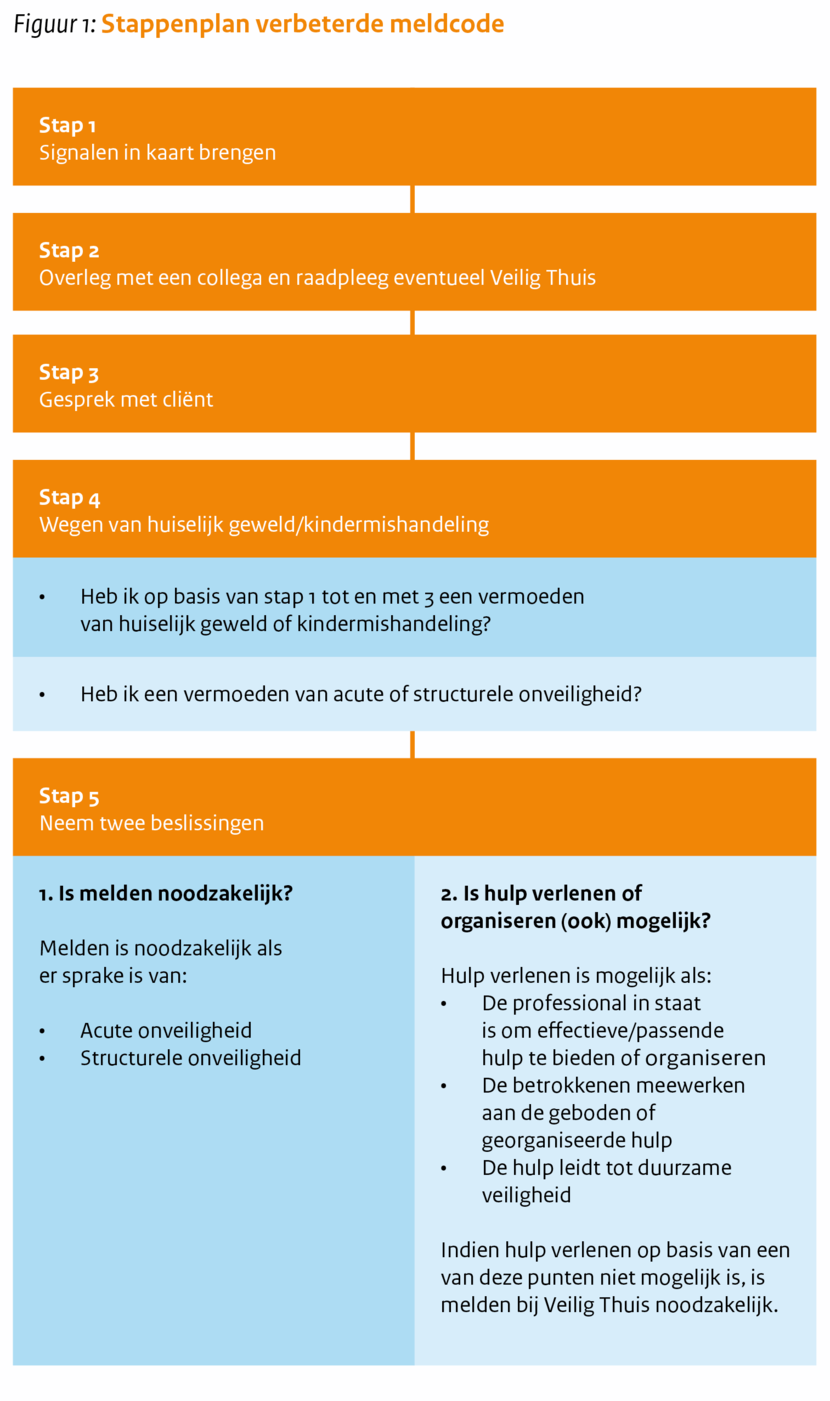 